Publicado en Málaga el 12/07/2017 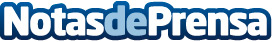 Locre se introduce en la red para ofrecer mejores soluciones a sus usuariosEl paso del tiempo afecta a todos los sectores, también al de las reformas integrales. Ello ha provocado que se tengan que adaptar tanto empresas como usuarios, haciendo que se utilicen nuevas vías de comunicación, para las que hay que adquirir experiencia y conocimiento, con el fin de seguir satisfaciendo las necesidades de los clientes y ofreciendo nuevas y mejores oportunidadesDatos de contacto:LocreNota de prensa publicada en: https://www.notasdeprensa.es/locre-se-introduce-en-la-red-para-ofrecer Categorias: Interiorismo Andalucia Construcción y Materiales http://www.notasdeprensa.es